3276CARDIO-RESPIRATORY EXERCISE PHYSIOLOGY WORKBOOK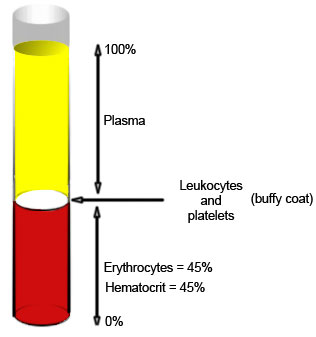 The Circulatory SystemBlood Composition Plasma makes up approximately ______ of blood volumeCells and platelets make up approximately ______ of blood volume______ Platelets______ Red Blood Cells (RBC)______ White Blood Cells (WBC) Blood FunctionMatch the statements. 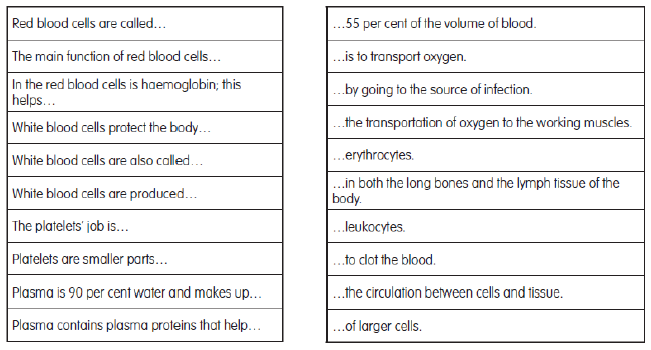 Circulation and the HeartBlood VesselsArteries: Thick, muscular vessels that transport _____________________ blood ______________ from the heart. Pass blood to smaller vessels called _________________ and then to __________________ where gas exchange occurs. Capillaries: Narrow vessels with thin walls, site of __________________ between blood and tissues. Veins: Less muscular, flexible vessels that carry ___________________ blood ________________ the heart. Contain valves to prevent back flow of blood. Circulation Pathway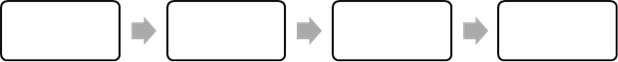 Heart Circulation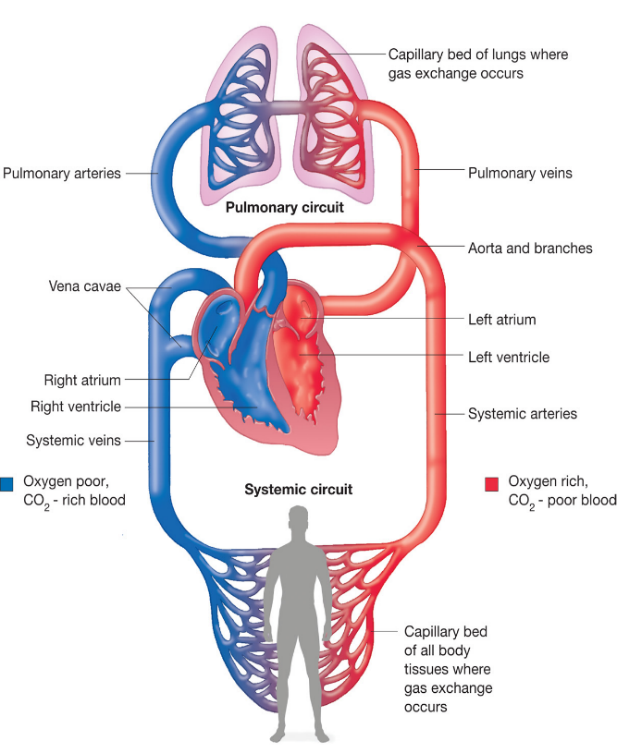 Pulmonary Circulation: Delivers ________________ blood from the ___________ side of the heart to the ___________.Systemic Circulation: Delivers ________________ blood from the ___________ side of the heart to the ___________.Functions of the Heart1.2.3.Anatomy of the HeartStructure of the HeartLabel the diagram using the terms in your word bank. Colour the path of oxygenated and deoxygenated blood.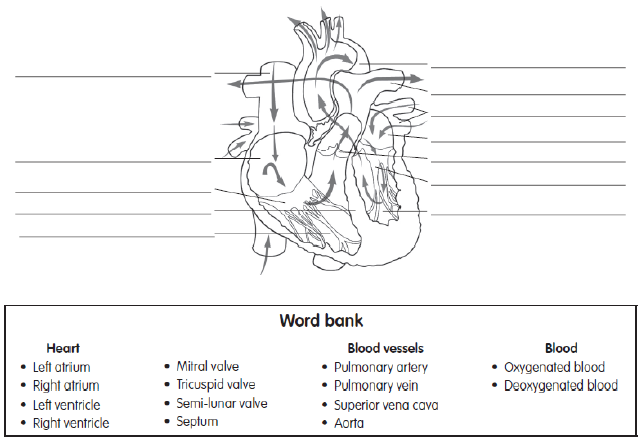 Function of the HeartCardiac Impulses Define the following terms:Cardiac CycleThe cardiac cycle can be described as the sequence of events that make up one heartbeat. Describe what takes place during diastole and both atrial and ventricular systole. Be sure to mention whether the different chambers of the heart are relaxed or contracted and what is occurring with the different valves of the heart. Factors Affecting Heart RateHeart contraction is affected by hormones and the nervous system. Parasympathetic Nervous System (PNS): brings the body systems to rest (REST and DIGEST). Sympathetic Nervous System (SNS): prepares the body for action (FIGHT or FLIGHT).During exercise the ______ releases __________________ onto the __________________ which increases HR. During recovery the ______ sends impulses down the __________________, which slows the heart rate and brings the body back to rest. Use your prior knowledge about the ventilator system to complete the phrases below. Sounds of the Heart and Blood DistributionDescribe the action that matches each of the heart sounds and record your heart rate as measured with a stethoscope“Lub”  ____________________________________________________________________________________________“Dub” ____________________________________________________________________________________________Heart Rate according to the stethoscope: ______________Fill in the graph with the changes in blood distribution at rest vs. during exercise. Provide an explanation.Explanation:__________________________________________________________________________________________________________________________________________________________________________________________Blood PressureResting, healthy adult range for blood pressure is generally ______ mmHg (systolic) to ______ mmHg (diastolic) and is read as “______ over ______ mmHg”Low blood pressure: 90-100 / 50-60 mmHgHigh blood pressure: 140/100 mmHg Complete the paragraphs below using the terms from the word banks provided.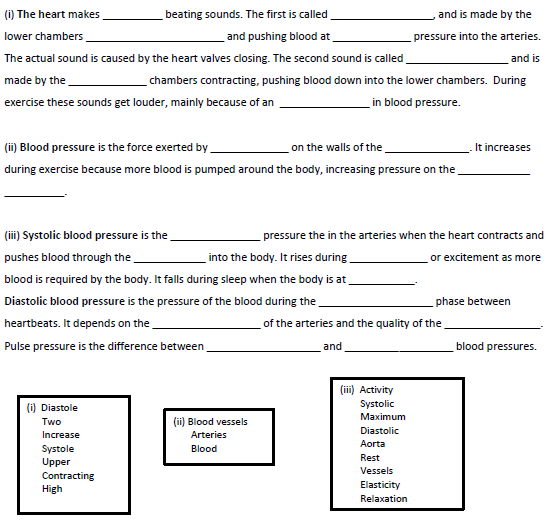 To Do: Green box pg. 41What is your blood pressure?Answer questions #1-5 Cardiac Output	Define the following important termsCardiac Output (Q) = (Stroke Volume x Heart Rate) / 1000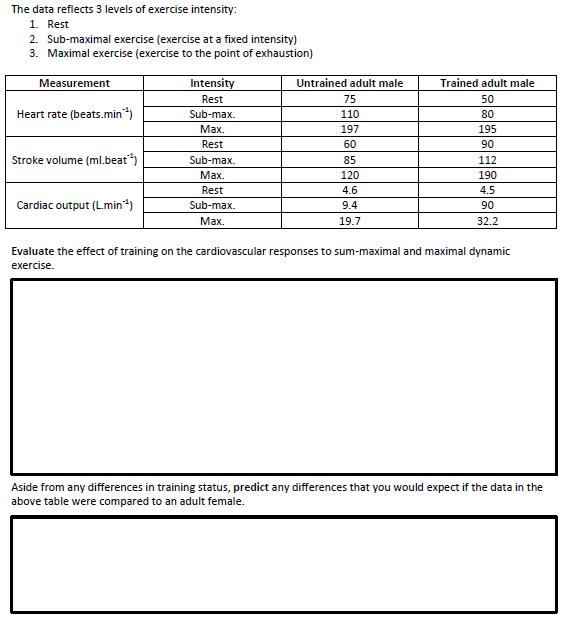 LayerDescriptionFunctionPericardiumMyocardiumEndocardiumTermDefinition / FunctionSinoatrial Node (SA Node)Atrioventrical Node (AV Node)Purkinje FibresCardiac CycleDiastoleSystoleDiastoleDiastoleSystoleSystoleAtrial SystoleVentricular SystoleIncreased rate of…As a result, CO₂  levels in blood…This change is detected by…The medulla oblongata sends a signal to secrete the hormone…The effect of this hormone is to…As a result the CO₂ levels in the blood…This is again detected by…The PNS sends a signal down the…Eventually the heart rate will…TermDefinitionUnitSymbolPulmonary Circulation------Systemic Circulation------Cardiac OutputStroke Volume